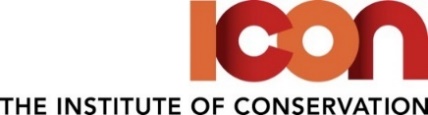 Student Mentorship & Membership GrantApplication formSection 1: Applicant Details Please provide your name and contact details. This will be to whom all communication is directed towards.Section 2: InclusivityAs part of Icon’s equality, diversity and inclusion objectives, we aim to inspire people from all backgrounds to value and engage with heritage. Please tell us a little more about yourself, and how you might meet certain inclusivity criteria. N.B this information will be treated as strictly confidential.Section 3: Intent Please discuss below your reasons for applying for this grant.Please submit your application in word or pdf format only. Applications should be emailed to training@icon.org.uk by 5pm on Tuesday 6th April 2021. Applications received after the deadline will not be accepted. ForenameSurnameDate of BirthStatusStudent / Trainee / Other (please specify)University/ InstitutionCourse EnrolledDates of entry and graduation (or Student Card expiry)Current yearIcon Membership no. (if applicable)Email AddressPhone NumberHow did you hear about this grant programme?Iconnect / Icon Website / Social Media / Other (please specify)Highlight if any of the following apply to your application   Ethnicity / Disability / Socio-economic background / LGBTQPlease outline how your application meets the above characteristics and criteria(no more than 100 words)How you think this grant can be of impact to you? For example, please touch on the following:Would you have considered joining Icon if this funding were not available?What Icon member benefits are particularly important to you?How do you envision your career progressing in the upcoming year? What areas in your career would you like mentor advice on?(no more than 300 words)